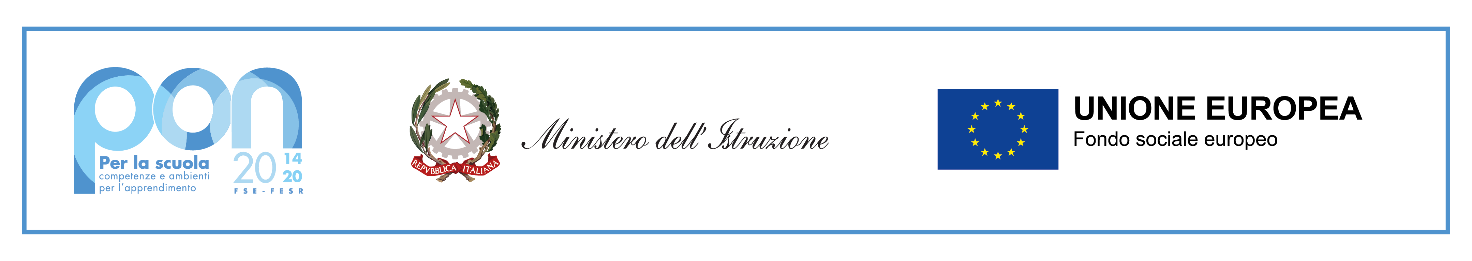 ALLEGATO C DESCRIZIONE MODULI FORMATIVI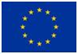 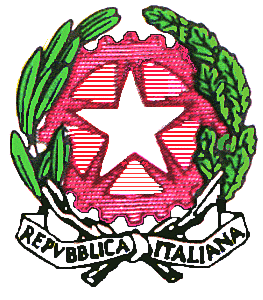 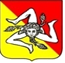 ISTITUTO COMPRENSIVO STATALE“Serafino Amabile Guastella”Corso Europa n. 1 – 97012 CHIARAMONTE GULFI (RG)Tel./Fax: 922021 – 922442  –  e-mail: rgic80600g@istruzione.it - e-mail PEC: rgic80600g@pec.istruzione.it Sito web: www.istitutocomprensivoserafinoamabileguastella.edu.it – C. M.: RGIC80600G  –  C. F.: 92020720881 - C. Uff.: UFFQOHProgramma Operativo Complementare (POC) “Per la Scuola, competenze e ambienti per l’apprendimento” 2014-2020 finanziato con il Fondo di Rotazione (FdR)– Obiettivi Specifici 10.1, 10.2 e 10.3 – Azioni 10.1.1, 10.2.2 e 10.3.1. Avviso pubblico prot. n. 33956 del 18/05/2022 – Realizzazione di percorsi educativi volti al potenziamento delle competenze delle studentesse e degli studenti e per la socialità e l’accoglienza.Sottoazione10.1.1A Interventi per il successo scolastico degli studenti PROGETTO 10.1.1A-FDRPOC-SI-2022-82 (INCLU…DIAMO): CUP I44C22001020001DESCRIZIONE MODULI FORMATIVIModulo 1 Tipologia modulo Educazione alla legalità e ai diritti umaniTitolo modulo Io e gli AltriDestinatari Alunni scuola secondaria di I° gradoDurata del modulo 30 orePeriodo e Sede di realizzazionefebbraio/giugno 2023 – Plessi Centrale e Succursale Descrizione moduloScopo del laboratorio è lavorare sul linguaggio e sugli stereotipi di genere al fine di prevenire forme di discriminazione, che possono predeterminare le future scelte scolastiche e lavorative. E’ necessario orientare ciascuno verso libere scelte di prosecuzione degli studi, scevre da stereotipi che condizionano nella preferenza del percorso di studi e professionale, nell’affrontare le emozioni, nel modo di porsi nei confronti degli altri. Le attività saranno svolte attraverso il gioco, la narrazione, il role playing.Modulo 2Tipologia modulo Educazione alla cittadinanza attiva e alla cura dei beni comuniTitolo modulo Prendiamoci CuraDestinatari Alunni scuola secondaria di I° gradoDurata del modulo 30 orePeriodo e Sede di realizzazionefebbraio/giugno 2023 – Plessi Centrale e Succursale Descrizione moduloLa testimonianza si presta in modo privilegiato ad educare alla memoria, con una attenzione tutta particolare alle vicende del Novecento, comprese le pagine più difficili della storia. Nel laboratorio gli studenti diventano consapevoli che l'attenzione alle vicende complesse del presente chiamano in causa le conoscenze di storia generale, ai fini di una prima comprensione del mondo.